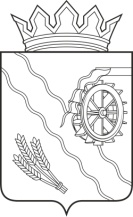 АДМИНИСТРАЦИЯ ШЕГАРСКОГО РАЙОНАТОМСКОЙ ОБЛАСТИР А С П О Р Я Ж Е Н И Е29.12.2022	№ 541с. МельниковоОб утверждении Плана проведения проверок получателей субсидий, источником финансового обеспечения которых являются межбюджетные трансферты из областного бюджета, на 2023 годВ целях реализации отдельных государственных полномочий по государственной поддержке сельскохозяйственного производства, связанных с предоставлением субсидий из бюджета муниципального образования «Шегарский район», в соответствии со статьями 78, 140 Бюджетного кодекса Российской Федерации, законами Томской области от 13 апреля 2006 года №75-ОЗ «О государственной поддержке сельскохозяйственного производства в Томской области», от 29.12.2005 № 248-ОЗ «О наделении органов местного самоуправления отдельными государственными полномочиями по государственной поддержке сельскохозяйственного производства», постановлениями Администрации Шегарского  района от 19.01.2018 № 37 « О утверждении порядков предоставления субсидии сельозтоваропроизводителям»,1.Утвердить План проведения проверок получателей субсидий, источником финансового обеспечения которых являются межбюджетные трансферты из областного бюджета, на 2023 год согласно приложению к настоящему распоряжению.2.Настоящее распоряжение вступает в силу с 01.01.2023 года.3.Настоящее распоряжение подлежит размещено на официальном сайте муниципального образования Шегарский район в информационно-телекоммуникационной сети «Интернет».4.Контроль за исполнением настоящего распоряжения возложить на Первого заместителя Главы Шегарского района.Глава Шегарского  района                                                                                     А.К.МихкельсонПрыткова Н.В.8 38(247) 2-14-81Приложениек распоряжению Администрации Шегарского  районаот  29.12.2022 № 541План проведения проверок получателей субсидий, источником финансового обеспечения которых являются межбюджетные трансферты из областного бюджета, на 2023 год№ п/пНаименование субсидииЦель проверкиОтветственный за проведение проверкиДата начала проведения проверкиСрок проведения проверки1Субсидия на стимулирование развития приоритетных подотраслей агропромышленного комплекса и развитие малых форм хозяйствования, источником финансового обеспечения которых являются межбюджетные трансферты из федерального и областного бюджетовПроверка соблюдения получателями  условий, установленных при предоставлении субсидии в 2023 году на стимулирование развития приоритетных подотраслей агропромышленного комплекса Проверка первичной документации за 2023 год (документы, подтверждающие факт реализации молока; отчеты по расходу кормов (при необходимости))Отдел сельского хозяйства05.12.20232 недели2Субсидии на развитие малых форм хозяйствования из бюджета муниципального образования Шегарский район Томской области в целях реализации отдельных государственных полномочий по государственной поддержке сельскохозяйственного производстваПроверка наличия техники и оборудования, на возмещение части затрат на которые предоставлялась субсидия в 2023 году.Проверка наличия поголовья сельскохозяйственных животных, заявленных при субсидировании в 2023 году.Отдел сельского хозяйства10.11.20231 месяц3О финансировании искусственного осеменения коров в личных подсобных хозяйствах, крестьянских (фермерских) хозяйствах и у индивидуальных предпринимателей, являющихся сельскохозяйственными товаропроизводителями, из бюджета муниципального образования Шегарский район в целях реализации отдельных государственных полномочий по государственной поддержке сельскохозяйственного производстваПроверка журнала учета заявок и журнала по искусственному осеменению коров и телок, а также заявок, поступивших в письменном виде, и заявлений об оказании услуг по искусственному осеменению с приложенными к ним документами, представленными заявителями в 2023 году (проверка исполнителя контракта по искусственному осеменению)Отдел сельского хозяйства 10.11.20231 месяц